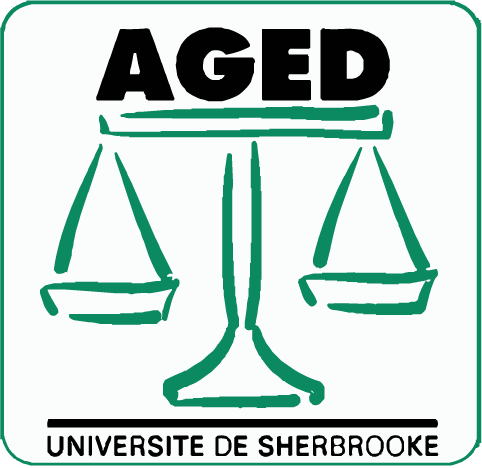 Conseil exécutif 2019-2020L’Association générale étudiante de droit de l’Université de SherbrookeRéunion #1  - Été 2019Lundi le 10 mai 2019 Université de Sherbrooke --- A9-146-2Présents:Ioana AndreiMalory GrondinArianne Tévis-BeauchampDereck Dumont  Vincent Beaupré Lauriane Massie Stéphanie Larouche Observateurs:Ouverture de la réunionIoana Andrei déclare l’ouverture de l’assemblée à 12:00.Désignation du praesidiumArianne Tévis-Beauchamp propose Ioana Andrei à la présidence et Dereck Dumont au secrétariat. Malory Grondin appuie. Proposition adoptée à l’unanimité.Adoption de l’ordre du jourDereck Dumont propose l’adoption de l’ordre du jour tel que présenté. Malory Grondin appuie. L’ordre du jour est adopté à l’unanimité.Adoption des procès-verbauxDossiers internesRépartition des comités Tâches individuelles : Ioana Andrei : Je vous invite à entrer en contact avec les coordonnateurs de vos comités respectifs pour qu’on vous ajoute aux conversations FB des comités et qu’ils sachent que vous en faites partie. En ce qui a trait à vos tâches, il n’y a pas de descriptif de tâches officiel, vous êtes un membre à part entière du comité. Vous êtes assez libre dans vos tâches. Répartition officielle (voir fichier)Ioana Andrei : Vous pouvez aller voir la répartition officielle dans le dossier Intérêt général. J’ai essayé de donner le plus possible vos préférences en tenant compte de la charge des différents postes et différents comités. VP : féministe et diversité, car ils doivent travailler ensemble Comm : comm mob + droit de la santé Trésorerie : Casino et SimONU Affaires Professionnelles : DVA + CDAI (CDAI pas encore un comité, mais en voie de) Affaires externes : Coupe face-à-face, comités des arts, Show de l’fac Sociales et sportives : Promo, CIA, LG, bal, Droit du sport Acad : accès à la juste, défilé de mode, vêtements de la facPremière année : droit notarial et common law Comité anglophoneVincent Beaupré : J’ai reçu un message de Phedly Edward, elle veut créer un nouveau comité, soit un journal anglophone dans le but que les étudiant.e.s pratiquent leur anglais. Il fera des conférences, interview, etc. Elle est appuyée par Nathalie Vézina. Lauriane Massie: C’est une bonne idée, il faut juste se demander si on a pas trop de comités?Ioana Andrei: Ne serait-ce pas mieux qu’elles s’ajoutent ou s’intègrent au comité Common law? Vincent Beaupré:  Je vais lui dire qu’elle nous propose un plan plus détaillé et l’informer des options qui s’offrent à elle.Dereck Dumont : On a beaucoup de comités à l’AGED, mais je pense que si on ne l’intègre pas, le comité se créera quand même… faudrait prioriser l’intégration dans l’AGED. Malory Grondin: c’est une bonne idée de les intégrer dans l’AGED, mais il faudrait travailler avec le CDP qui fait déjà des activités professionnelles, sinon CDAI ou common law Lauriane Massie : La collaboration avec le CDP serait une bonne idée et pour ce qui est de common law, il faut pas oublier qu’ils doivent d’abord se reprendre en main alors je ne sais pas si c’est une bonne idée de leur donner une tâche supplémentaire. Malory Grondin : Je peux en glisser un mot à Josée Perreault pour le CDP Ioana Andrei : Malory, tu mettras Vincent en CC dans ton courrielDossiers professionnels Nouveau logo de l’AGEDOn conserve l’ancien jusqu’à ce que le site soit mis à jour? Ou je peux utiliser le nouveau sur les documents (plan de commandites, lettres de commandites, etc.). Malory Grondin: Je suis en train de refaire au complet le plan de commandites parce qu’il est désuet, alors puisque le nouveau logo n’est pas encore changé sur le site web, je me demande s’il faut mettre le nouveau logo sur le plan de commandites.Dereck Dumont:  Il faut un changement progressif de tous les logos, donc je crois qu’on doit mettre le nouveau logo dans le plan de commandites. Aussi, peut-être que dans le plan de commandites on peut inscrire que c’est notre nouveau logo en dessous. Stéphanie Larouche: Je suis en train d’essayer de modifier le site, mais c’est extrêmement long. Je crois que c’est une bonne idée de changer le logo à la fois dans nos papiers pour les commandites et sur le site, si je suis capable de le faire. Ioana Andrei: Je suis du même avis que Dereck, je pense que c’est correct qu’on fasse des changements progressifs. Si Steph, tu crois être capable de le changer malgré les défis du site web, vas-y!Dereck Dumont : On peut aussi le changer sur les réseaux sociaux .Ioana Andrei propose que la responsable aux communications tente de changer le logo sur le site web et qu’elle s’assure de le changer sur tous les réseaux sociaux de l’AGED. Arianne Tévis-Beauchamp appuie. AUMalory Grondin: Veut-on un nouveau autocollant pour l’EnDroit?Dereck Dumont: Je pense que la priorité serait plus de changer le nom en haut de la fenêtre du local de l’AGED.Dossiers communicationDossiers externesDossiers académiquesDossiers administratifsDossiers financiersDossiers des activités étudiantes5@11 LeucanDereck Dumont: C’est un évènement universitaire qui a lieu en juillet pour amasser des fonds pour Leucan. C’est la FEUS qui l’organise. Il faut signer un contrat dans lequel on indique la somme qui sera remise. Avant, c’était 25% de nos profits, alors que maintenant, c’est 25% de nos revenus, ce qui est susceptible de nous engendrer des pertes. Je suis d’avis qu’on ne devrait pas participer cette année.Lauriane Massie : Juste pour clarifier, ça été fait unilatéralement par le CA, mais ça quand même été approuvé par la majorité des associations en commission spéciale. Les autres assos ne comprennent pas pourquoi on ferait des pertes, mais je crois qu’ils ne comprennent juste pas notre réalité. Malory Grondin : On peut négocier le contrat? Dereck Dumont: Non .Dereck Dumont propose que l’AGED ne participe pas au 5@11 Leucan et, par conséquent, ne signe pas le contrat avec la FEUS. Malory Grondin appuie. Stéphanie Larouche: Ça veut dire qu’on ne ferait pas de 5@11 cette semaine là ou qu’on en ferait un indépendant? Dereck Dumont: On ne peut pas organiser d’autres activités sociales pendant le 5@11 Leucan .AUVariaVestiaires et lockers vidés Malory Grondin: Est-ce qu’il a une place où on peut aller voir pour les objets perdus/ramassés dans les casiers?Dereck Dumont: Écris à Maryse Paradis.Chandails de l’exécutifMalory Grondin: Quand est-ce qu’on commande? Dereck Dumont: Je suggère d'attendre que la personne responsable aux premières années soit élue.Ioana Andrei: Je suggère également qu’on prépare la commande d’avance pour qu’on puisse commander dès que la personne responsable aux premières années est élue. J’en profite pour vous aviser que vous avez 1 mois pour trouver votre nom «funky» pour la camisoles CE des intégrations. Malory va faire un post sur le groupe. Lauriane Massie : Je suis d’accord qu’on se prépare d’avance. Ioana Andrei: Est-ce qu’on décide maintenant qui paye les vêtements? Dereck Dumont : considérant que le 1ère année est élu à la 2e ou 3e semaine de la session d’automne, je sais pas si c’est pertinent de décider tout de suite. Aussi, il faudrait attendre de connaître les prix. Je suis pas tant à l’aise que le CE décide lui-même, on devrait l’apporter en CA. Je suggère vraiment qu’on attendre après le CA de budget pour prioriser les comités. Lauriane Massie: C’est pertinent d’attendre de voir l’état de notre budget. L’an passé, l’AGED était serré, mais avant, c’était l’AGED qui payait toujours pour les vêtements. Si le budget nous le permet, on peut recommencer à faire comme avant. 13.3. Chalet Malory Grondin : Je sais qu’avant c’était fait durant l’été, est-ce qu’on fait la même chose ou on attend le responsable aux premières années ?Ioana Andrei: Il faut garder en tête que le chalet n’est pas juste là pour faire le party, c’est une activité qui a comme but de créer de la cohésion et un sentiment d’appartenance entre nous et de faire la planification des activités relatifs à nos mandats respectifs de sorte à pouvoir être sharp en cours d’année. On n’est pas là juste pour se péter la face (...), d’où j’estime pertinent qu’on organise le chalet durant l’été, conformément à la tradition AGEDienne.Dereck Dumont:  Je pense qu’on devrait attendre le première année, car il part déjà avec un pas en arrière vu qu’il arrive après tout le monde. On pourrait plutôt faire comme avec les vêtements et se préparer à l’avance pour le Chalet et y aller après qu’il/elle soit élu. Lauriane Massie: Rien ne nous empêche de faire un chalet cet été, car on a vraiment le temps de le planifier, car tout le monde est plus disponible. J’ai pas tant envie de prévoir tout de suite une date pour septembre. Je pense qu’on pourrait aussi faire qqch de spécial pour le première année, pour l’intégrer. Malory Grondin: On l'intégrera à ma fête à l’automne! Ioana Andrei: Je vais répondre à Dereck. Je pense qu’il faut donner une chance au CE et ne pas prendre pour acquis qu’en faisant le chalet à l’été, on va systématiquement exclure le première année. Comme Malory et Lauriane l’ont suggéré, il serait possible de faire une activité pour intégrer le première année suite à son élection et de faire le chalet à l’été pour la planification des affaires importantes de l’AGED. Par la suite, on pourrait ramener la tournée des apparts des execs. Aussi, je ne trouve pas ça pertinent que l’AGED paie pour un chalet où on ne fait que la fête et qu’on ne planifie pas l’année à venir. Je comprends qu’on veut intégrer la personne responsable aux premières années, mais en faisant le chalet pendant l’été, on utilise les fonds de l’AGED pour effectuer des tâches d’execs et de la planification au service de l’AGED.Vincent Beaupré: Je comprends le point de Dereck, mais je comprends aussi que c’est pour préparer l’année. La personne responsable aux premières années vient d’arriver, donc je me demande si elle aurait vraiment son mot à dire dans nos discussions pour la planification de l’année.Arianne Tévis-Beauchamp: J’appuie le point de Vincent. De faire le chalet à l’été, c’est sécurisant pour les nouveaux membres exécutants.  Dereck Dumont : Peut-on trouver un juste milieu? Faire ce qu’on veut faire cet été chez l’un de nous, puis faire un chalet officiel, un côté social où on intègre le 1ère année? Lauriane Massie : Habituellement, le Chalet permet également de déterminer quand on veut faire les assemblées générales. Malory Grondin propose que l’évènement officiel du chalet de l’exécutif ait lieu durant l’été. Ioana Andrei appuie.Pour : 6Contre : 1Abs : 0Adopté à majoritéIoana Andrei : À la lumière du vote, on va faire le Chalet cet été. Malory va faire un sondage pour les dates. 13.4 Représentant de première
Vincent Beaupré: Est-ce que ce serait pertinent de commencer à informer les nouveaux admis, vers la fin de l’été, par rapport au poste de représentant de première? On pourrait utiliser les groupes Facebook.Ioana Andrei: Je pense que c’est une belle initiative.Dereck Dumont: Faudrait que ce soit max à la mi-août. Les execs, vous aurez deux mandats aux intégs: être là en tant que bénévole et informer les gens de ce qu’est l’AGED  Fermeture de la réunionL’assemblée est levée à 13:08.